Fiche n°3Exercice 1 : 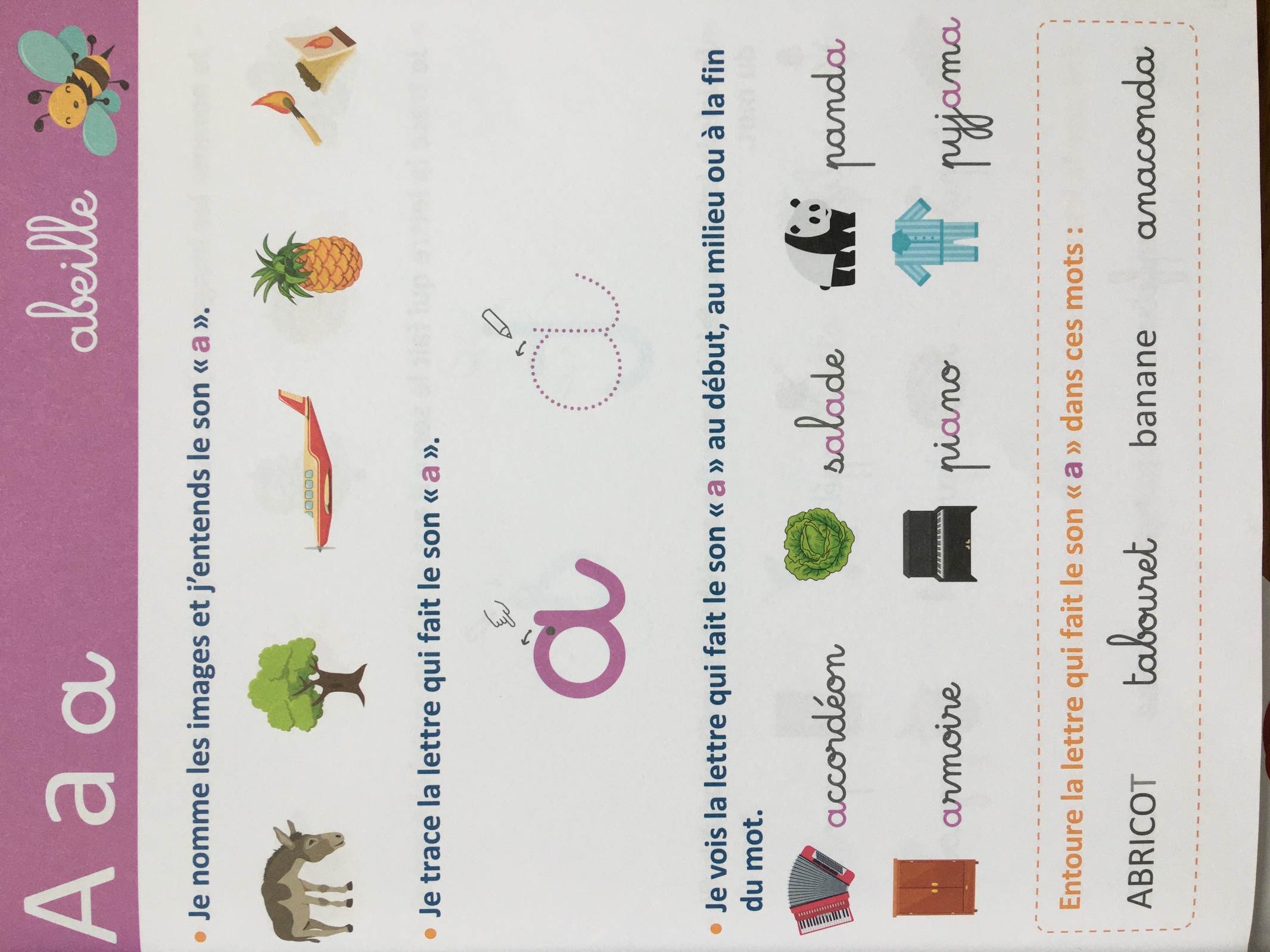 Je montre la lettre « a ». Je nomme les images grâce au dessin.Exercice 2 : l’araignée.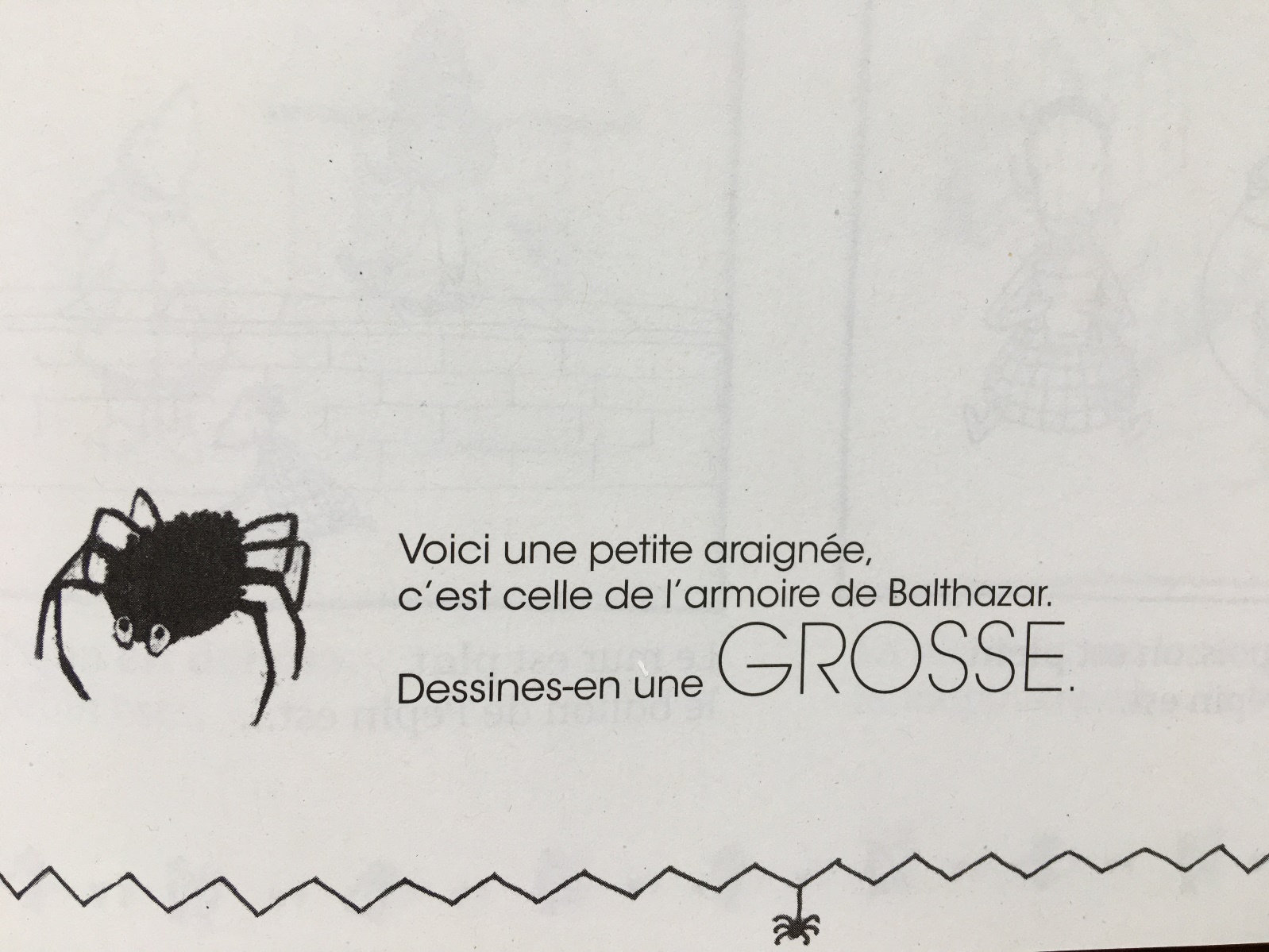 A a a